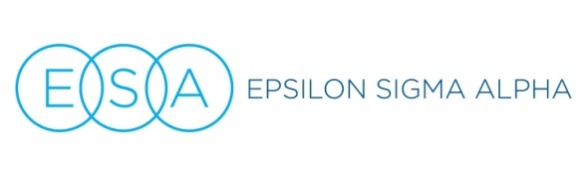 Press ReleaseFOR IMMEDIATE RELEASEContact:   Name (title):                  Telephone:                   Cell phone:                   E-mail:EPSILON SIGMA ALPHA HOSTS CRAFTING EVENT TO SUPPORT <INSERT NAME OF WHO YOU’RE HELPING>CITY, STATE: <NAME OF THE EVENT> is the theme of a special community crafting event to benefit <INSERT NAME OF GROUP YOU’RE HELPING>. Sponsored by Epsilon Sigma Alpha (ESA), members of <CHAPTER> CHAPTER OF <CITY, STATE>, will be hosting the event as part of their ongoing Caring Crafter activities to create handmade projects for those in need. <DESCRIPTION OF EVENT – ACTIVITY OVERVIEW, DROP IN TO HELP, SUPPLIES YOU CAN BRING, ACTIVITIES PLANNED, DONATIONS BEING COLLECTED, SIGN UP YOUR CRAFTING CLUB, MAKE A CASH OR MATERIALS DONATION, BUY A TICKET , LOCAL SPONSORS, FOOD ETC><INSERT A LIST OF DIGNITARIES, COMMUNITY GROUPS, AND BUSINESSES SUPPORTING THE EVENT><INSERT A QUOTE FROM ONE OF THOSE ABOVE ABOUT HOW HAPPY THEY ARE TO HELP><INSERT A QUOTE FROM A MEMBER ABOUT WHY THEY ARE EXCITED TO HELP WITH THIS PROJECT>For more information about <EVENT NAME> and our other Caring Crafter projects in <CITY, STATE>, contact <NAME, PHONE, AND E-MAIL>.About Epsilon Sigma AlphaFounded in 1929, ESA offers programs and projects to help make a positive difference in the lives of others. ESA has created a powerful network of nearly 1,000 chapters to excel in community education, service, and philanthropy. ESA members support St. Jude Children’s Research Hospital, Hope for Heroes, Easter Seals, literacy projects, domestic violence victims, college scholarships through the ESA Foundation and hundreds of other causes at the local, national, and international level . Those interested in helping the community with ESA can learn more by visiting www.epsilonsigmaalpha.org, or by contacting ESA Headquarters at 970.223.2824. About <THE CAUSE YOU ARE SUPPORTING><REQUEST INFORMATION FROM THE ORGANIZATION YOU ARE SUPPORTING ABOUT THE WORK THEY PERFORM AND ITS IMPORTANCE IN THE COMMUNITY, INCLUDE THEIR WEBSITE ADDRESS IF AVAILABLE>.###